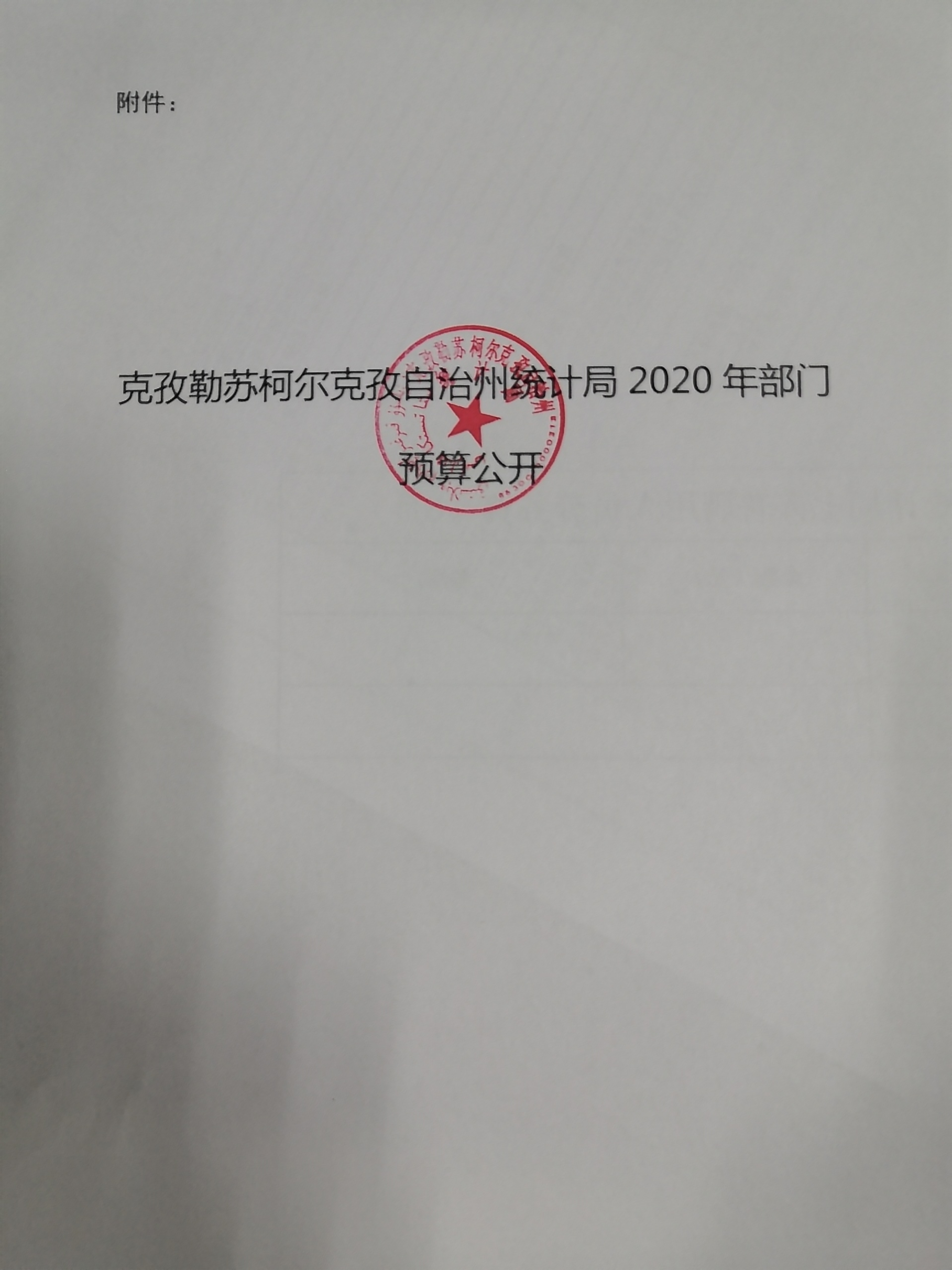 目 录第一部分  克州统计局单位概况一、主要职能二、机构设置及人员情况第二部分 2020年部门预算公开表一、部门收支总体情况表二、部门收入总体情况表三、部门支出总体情况表四、财政拨款收支总体情况表五、一般公共预算支出情况表六、一般公共预算基本支出情况表七、项目支出情况表八、一般公共预算“三公”经费支出情况表九、政府性基金预算支出情况表第三部分 2020年部门预算情况说明一、关于克州统计局2020年收支预算情况的总体说明二、关于克州统计局2020年收入预算情况说明三、关于克州统计局2020年支出预算情况说明四、关于克州统计局2020年财政拨款收支预算情况的总体说明五、关于克州统计局2020年一般公共预算当年拨款情况说明六、关于克州统计局2020年一般公共预算基本支出情况说明七、关于克州统计局2020年项目支出情况说明八、关于克州统计局2020年一般公共预算“三公”经费预算情况说明九、关于克州统计局2020年政府性基金预算拨款情况说明十、其他重要事项的情况说明第四部分  名词解释第一部分  克州统计局单位概况　  一、主要职能    克州统计局主要工作是统一组织自治州统计调查，汇总、整理自治州的基本统计资料，对全州国民经济和社会发展情况进行统计分析、统计预测、和统计监督，向州委、州政府及有关部门提供统计信息和咨询建议，搜集、整理、提供毗邻地区基本统计资料，为政府决策提供宏观依据。  　  二、机构设置及人员情况克州统计局无下属预算单位，下设7个科室，分别是：办公室、综合科、城统科、农统科、法制科、计算站、普查中心。克州统计局编制数28 ，实有人数25人，其中：在职25人，与上年同期比较增加2人，主要原因是调出1人，退休1人；退休10人，增加1人；离休0人，减少0人。第二部分  2020年部门预算公开表表一：部门收支总体情况表编制部门： 克州统计局                                     单位：万元表二：部门收入总体情况表填报部门：克州统计局                                          单位：万元表三：部门支出总体情况表编制部门：克州统计局                                          单位：万元表四：财政拨款收支预算总体情况表编制部门：克州统计局                                单位：万元表五：表六：表七：表八：一般公共预算“三公”经费支出情况表编制单位：克州统计局                                       单位：万元表九：政府性基金预算支出情况表编制单位：克州统计局                                            单位：万元备注：2020年克州统计局无政府性基金预算支出，政府性基金预算支出情况表为空。第三部分  2020年部门预算情况说明一、关于克州统计局2020年收支预算情况的总体说明按照全口径预算的原则，克州统计局2019年所有收入和支出均纳入部门预算管理。收支总预算413.49万元。收入预算包括：一般公共预算、 上级专项收入等。支出预算包括：一般公共服务支出等。二、关于克州统计局2020年收入预算情况说明克州统计局收入预算413.49万元，其中：一般公共预算401.49万元，占97.1%，比上年减少36.08万元，主要原因是人员调出，人员经费减少；    政府性基金预算未安排，占0%，比上年增加0万元，主要原因是本单位没有政府性基金 ；其他收入12万元，占2.9 %，比上年增加12万元，主要原因是开展全州城乡一体化调查经费的增加。三、关于克州统计局2020年支出预算情况说明克州统计局2020年支出预算413.49万元，其中：基本支出367.49万元，占88.9%，比上年减少25.26万元，主要原因是人员经费的减少。项目支出46万元，占11.1%，比上年减少7.57万元，主要原因是第四次经济普查工作在2019年已经基本结束，2020年是资料开发阶段，使用经费相对减少。四、关于克州统计局2020年财政拨款收支预算情况的总体说明2020年财政拨款收支总预算401.49万元。收入全部为一般公共预算拨款，无政府性基金预算拨款。支出预算包括：一般公共服务支出401.49万元，主要用于人员经费和维护统计运行的公用经费。五、关于克州统计局2020年一般公共预算当年拨款情况说明（一）一般公用预算当年拨款规模变化情况克州统计局2020年一般公共预算拨款行政运行支出379.49万元，比上年执行数减少225.25万元，下降37.3%。主要原因是：人员经费的减少和上级专项经费减少；一般公共预算拨款其他统计信息事务支出22万元，比上年执行数减少114.27万元，下降83.9 %。主要原因是：人员经费的减少和上级专项经费减少。      （二）一般公共预算当年拨款结构情况1.一般公共服务（201）预算拨款401.49万元，占100%。（三）一般公共预算当年拨款具体使用情况1.一般公共服务（201）统计信息事务（05）行政运行（01）:2019年预算数为367.49万元，比上年执行数减少87.82万元，下降19.3%，主要原因是：人员经费的减少。     六、关于克州统计局2020年一般公共预算基本支出情况说明克州统计局2020年一般公共预算基本支出367.49万元， 其中：人员经费348.35万元，主要包括：基本工资104.73万元、津贴补贴127.34万元、奖金8.73万元、机关事业单位基本养老保险缴费34.44万元、退休费8.94万元、其他社会保障缴费21.16万元、住房公积金24.49万元、奖励金0.8万元、其他对个人和家庭的补助17.72万元等。公用经费19.14万元，主要包括：办公费1.5万元、手续费0.03万元、公务接待费1万元、工会经费1.48万元、福利费2.66万元、公务用车运行维护费2.5万元、办公用品及设备采购9.97等。七、关于克州统计局2020年项目支出情况说明1.项目名称：自治州第四次经济普查经费设立的政策依据：全国第四次经济普查相关文件预算安排规模：6万元项目承担单位：克州统计局资金分配情况：用于开展克州经济普查的资料开发等相关工作。资金执行时间：2020年全年2.项目名称：第七次人口普查设立的政策依据：全国第七次人口普查相关文件预算安排规模：15万元项目承担单位：克州统计局资金分配情况：用于开展克州人口普查等相关工作。资金执行时间：2020年全年3.项目名称：编印《克州领导干部手册》和《克州统计年鉴》经费设立的政策依据：自治区相关工作要求预算安排规模：6万元项目承担单位：克州统计局资金分配情况：用于开展编印《克州领导干部手册》和《克州统计年鉴》相关工作。资金执行时间：2020年全年4.项目名称：群众工作为民办实事经费设立的政策依据：自治州相关会议重要指示精神预算安排规模：19万项目承担单位：克州统计局资金分配情况：财政拨款资金执行时间：2020年全年八、关于克州统计局2020年一般公共预算“三公”经费预算情况说明克州统计局2020年“三公”经费财政拨款预算数为3.5    万元，其中：因公出国（境）费0万元，公务用车购置0万元，公务用车运行费2.5万元，公务接待费1万元。2020年“三公”经费财政拨款预算比上年减少5.3万元，其中：因公出国（境）费增加0万元，主要原因是没有因公出国（境）人员 ；公务用车购置费为0，未安排预算。[或公务用车购置费增加0万元，主要原因是没有购置公务用车]；公务用车运行费减少5万元，主要原因是经济普查工作已经基本结束，2020年主要是资料开发，减少了下县（市）、乡（镇）开展普查工作；公务接待费减少0.3万元，主要原因是国家、自治区普查办领导来克州检查、核查数据次数会减少。 九、关于克州统计局2020年政府性基金预算拨款情况说明克州统计局2020年没有使用政府性基金预算拨款安排的支出，政府性基金预算支出情况表为空表。十、其他重要事项的情况说明（一）机关运行经费情况2020年，克州统计局本级及下属0家行政单位和0家事业单位的机关运行经费财政拨款预算19.14万元，比上年预算减少1.56万元，下降7.5%。主要原因是由于人员减少，相应的工会经费和福利费减少。（二）政府采购情况2020年，克州统计局及下属单位政府采购预算40.97万元，其中：政府采购货物预算40.97万元，政府采购工程预算0万元，政府采购服务预算0万元。2020年度本部门面向中小企业预留政府采购项目预算金额0万元，其中：面向小微企业预留政府采购项目预算金额0万元。（三）国有资产占用使用情况截至2019年底，克州统计局及下属各预算单位占用使用国有资产总体情况为1.房屋0平方米，价值0万元。2.车辆2辆，价值58.41万元；其中：一般公务用车2辆，价值58.41万元；执法执勤用车0辆，价值0万元；其他车辆0辆，价值0万元。3.办公家具价值23.05万元。4.其他资产价值183.73万元。单位价值50万元以上大型设备0台（套），单位价值100万元以上大型设备0台（套）。2020年部门预算未安排购置车辆经费（或安排购置车辆经费0万元），安排购置50万元以上大型设备0台（套），单位价值100万元以上大型设备0台（套）。（四）预算绩效情况2020年度，本年度实行绩效管理的项目5个，涉及预算金额46万元。具体情况见下表（按项目分别填报）：（五）其他需说明的事项无     第四部分  名词解释名词解释：一、财政拨款：指由一般公共预算、政府性基金预算安排的财政拨款数。二、一般公共预算：包括公共财政拨款（补助）资金、专项收入。三、财政专户管理资金：包括专户管理行政事业性收费（主要是教育收费）、其他非税收入。四、其他资金：包括事业收入、经营收入、其他收入等。五、基本支出：包括人员经费、商品和服务支出（定额）。其中，人员经费包括工资福利支出、对个人和家庭的补助。六、项目支出：部门支出预算的组成部分，是自治州本级部门为完成其特定的行政任务或事业发展目标，在基本支出预算之外编制的年度项目支出计划。七、“三公”经费：指自治州本级部门用一般公共预算财政拨款安排的因公出国（境）费、公务用车购置及运行费和公务接待费。其中，因公出国（境）费指单位公务出国（境）的住宿费、旅费、伙食补助费、杂费、培训费等支出；公务用车购置及运行费指单位公务用车购置费及租用费、燃料费、维修费、过路过桥费、保险费、安全奖励费用等支出；公务接待费指单位按规定开支的各类公务接待（含外宾接待）支出。八、机关运行经费：指各部门的公用经费，包括办公及印刷费、邮电费、差旅费、会议费、福利费、日常维修费、专用材料及一般设备购置费、办公用房水电费、办公用房取暖费、办公用房物业管理费、公务用车运行维护费及其他费用。                                 克州统计局                             2020年1月22日收     入收     入支     出支     出项     目预算数功能分类预算数财政拨款（补助）401.49　201 一般公共服务支出413.49　    一般公共预算401.49　202 外交支出    政府性基金预算203 国防支出教育收费（财政专户）204 公共安全支出上级补助收入205 教育支出事业收入206 科学技术支出事业单位经营收入207 文化旅游体育与传媒支出其他收入208 社会保障和就业支出上级专项收入12209社会保险基金支出用事业基金弥补收支差额210卫生健康支出211 节能环保支出212 城乡社区支出213 农林水支出214 交通运输支出215 资源勘探工业信息等支出216 商业服务业等支出217 金融支出219 援助其他地区支出220 自然资源海洋气象等支出221 住房保障支出222 粮油物资储备支出223 国有资本经营预算支出224灾害防治及应急管理支出227 预备费229 其他支出230转移性支出231 债务还本支出232 债务付息支出233 债务发行费用支出小           计　413.49单位上年结余（不包括国库集中支付额度结余）收  入  总  计413.49　支  出  合  计413.49　功能分类科目编码功能分类科目编码功能分类科目编码功能分类科目名称总  计一般公共预算拨款政府性基金预算拨款财政专户管理资金事业收入上级补助收入事业单位经营收入其他收入上级专项收入用事业基金弥补收支差额单位上年结余（不包括国库集中支付额度结余）类款项功能分类科目名称总  计一般公共预算拨款政府性基金预算拨款财政专户管理资金事业收入上级补助收入事业单位经营收入其他收入上级专项收入用事业基金弥补收支差额单位上年结余（不包括国库集中支付额度结余）201　05　99　其他统计信息事务支出413.49　401.49　12.00合计413.49　401.49　项目项目项目项目支出预算支出预算支出预算功能分类科目编码功能分类科目编码功能分类科目编码功能分类科目名称合计基本支出项目支出类款项功能分类科目名称合计基本支出项目支出2010501行政运行（统计信息事务）　　379.49367.49　12.00　2010599其他统计信息事务支出　34.00　　34.00合计　413.49　367.4946.00　财政拨款收入财政拨款收入财政拨款支出财政拨款支出财政拨款支出财政拨款支出项    目合计功  能  分  类合计一般公共预算政府性基金预算财政拨款（补助）401.49　201 一般公共服务支出401.49　401.49　 一般公共预算401.49　202 外交支出 政府性基金预算203 国防支出204 公共安全支出205 教育支出206 科学技术支出207 文化旅游体育与传媒支出208 社会保障和就业支出209 社会保险基金支出210卫生健康支出211 节能环保支出212 城乡社区支出213 农林水支出214 交通运输支出215 资源勘探工业信息等支出216 商业服务业等支出217 金融支出219 援助其他地区支出220 自然资源海洋气象等支出221 住房保障支出222 粮油物资储备支出223 国有资本经营预算支出224灾害防治及应急管理支出227 预备费229 其他支出230转移性支出231 债务还本支出232 债务付息支出233 债务发行费用支出收  入  总  计401.49　支  出  总  计401.49　401.49　一般公共预算支出情况表一般公共预算支出情况表一般公共预算支出情况表一般公共预算支出情况表一般公共预算支出情况表一般公共预算支出情况表一般公共预算支出情况表一般公共预算支出情况表一般公共预算支出情况表编制部门：克州统计局编制部门：克州统计局编制部门：克州统计局编制部门：克州统计局单位：万元单位：万元项目项目项目项目一般公共预算支出一般公共预算支出一般公共预算支出一般公共预算支出一般公共预算支出功能分类科目编码功能分类科目编码功能分类科目编码功能分类科目名称小计小计基本支出基本支出项目支出类款项功能分类科目名称小计小计基本支出基本支出项目支出2010501行政运行（统计信息事务）　379.49　379.49367.49　367.49　12.00　2010599其他统计信息事务支出　22.00　22.00　22.00合计401.49401.49367.49367.4934.00一般公共预算基本支出情况表一般公共预算基本支出情况表一般公共预算基本支出情况表一般公共预算基本支出情况表一般公共预算基本支出情况表一般公共预算基本支出情况表一般公共预算基本支出情况表一般公共预算基本支出情况表编制部门：克州统计局编制部门：克州统计局编制部门：克州统计局单位：万元单位：万元项目项目项目一般公共预算基本支出一般公共预算基本支出一般公共预算基本支出一般公共预算基本支出一般公共预算基本支出经济分类科目编码经济分类科目编码经济分类科目名称小计小计人员经费人员经费公用经费类款经济分类科目名称小计小计人员经费人员经费公用经费30103奖金8.73 8.73 8.73 8.73 30228工会经费1.48 1.48 1.48 30112其他社会保障缴费21.16 21.16 21.16 21.16 30211差旅费30242办公用品及设备采购9.97 9.97 9.97 30302退休费8.94 8.94 8.94 8.94 30102津贴补贴127.34 127.34 127.34 127.34 30113住房公积金24.49 24.49 24.49 24.49 30299其他商品和服务支出30229福利费2.66 2.66 2.66 30217公务接待费1.00 1.00 1.00 30204手续费0.03 0.03 0.03 30201办公费1.50 1.50 1.50 30202印刷费30309奖励金0.80 0.80 0.80 0.80 30231公务用车运行维护费2.50 2.50 2.50 30108机关事业单位基本养老保险缴费34.44 34.44 34.44 34.44 30101基本工资104.73 104.73 104.73 104.73 30399其他对个人和家庭的补助17.72 17.72 17.72 17.72 30201办公费合计　367.49　367.49348.35　348.35　19.14　项目支出情况表项目支出情况表项目支出情况表项目支出情况表项目支出情况表项目支出情况表项目支出情况表项目支出情况表项目支出情况表项目支出情况表项目支出情况表项目支出情况表项目支出情况表项目支出情况表项目支出情况表项目支出情况表项目支出情况表项目支出情况表编制部门：克州统计局编制部门：克州统计局编制部门：克州统计局编制部门：克州统计局编制部门：克州统计局编制部门：克州统计局编制部门：克州统计局单位：万元单位：万元单位：万元单位：万元单位：万元单位：万元科 目 编 码科 目 编 码科 目 编 码科 目 编 码科目项目名称项目支出合计工资福利支出工资福利支出商品和服务支出对个人和家庭的补助债务利息及费用支出资本性支出（基本建设）资本性支出（基本建设）资本性支出对企业补助（基本建设）对企业补助对社会保障基金补助其他支出其他支出类类款项科目项目名称项目支出合计工资福利支出工资福利支出商品和服务支出对个人和家庭的补助债务利息及费用支出资本性支出（基本建设）资本性支出（基本建设）资本性支出对企业补助（基本建设）对企业补助对社会保障基金补助其他支出其他支出2012010501行政运行（统计信息事务）自治州第四次全国经济普查6.00 6.00 2012010599其他统计信息事务支出群众工作经费19.00 19.00 2012010501行政运行（统计信息事务）编印《克州领导干部手册》和《克州统计年鉴》6.00 6.00 2012010599其他统计信息事务支出第七次全国人口普查工作经费15.00 15.00 合计46.0046.00合计因公出国（境）费公务用车购置及运行费公务用车购置及运行费公务用车购置及运行费公务接待费合计因公出国（境）费小计公务用车购置费公务用车运行费公务接待费　3.50　2.50　2.50　1.00项  目项  目项  目项  目政府性基金预算支出政府性基金预算支出政府性基金预算支出功能分类科目编码功能分类科目编码功能分类科目编码功能分类科目名称小计基本支出项目支出类款项功能分类科目名称小计基本支出项目支出合计项  目  支  出  绩  效  目  标  表项  目  支  出  绩  效  目  标  表项  目  支  出  绩  效  目  标  表项  目  支  出  绩  效  目  标  表项  目  支  出  绩  效  目  标  表项  目  支  出  绩  效  目  标  表项  目  支  出  绩  效  目  标  表项  目  支  出  绩  效  目  标  表项  目  支  出  绩  效  目  标  表项  目  支  出  绩  效  目  标  表项  目  支  出  绩  效  目  标  表项  目  支  出  绩  效  目  标  表项  目  支  出  绩  效  目  标  表预算单位克州统计局克州统计局克州统计局克州统计局克州统计局克州统计局项目名称自治州第四次经济普查自治州第四次经济普查自治州第四次经济普查自治州第四次经济普查自治州第四次经济普查项目资金（万元）年度资金总额：　6　6其中：财政拨款其中：财政拨款其中：财政拨款6　其他资金其他资金0　0　0　项目总体目标一级指标二级指标三级指标三级指标三级指标三级指标三级指标三级指标三级指标指标值（包含数字及文字描述）指标值（包含数字及文字描述）指标值（包含数字及文字描述）指标值（包含数字及文字描述）项目完成指标成本指标培训费用培训费用培训费用培训费用培训费用培训费用培训费用=0.5万元　=0.5万元　=0.5万元　=0.5万元　项目完成指标成本指标印刷费用印刷费用印刷费用印刷费用印刷费用印刷费用印刷费用=5万元=5万元=5万元=5万元项目完成指标成本指标购买办公耗材　购买办公耗材　购买办公耗材　购买办公耗材　购买办公耗材　购买办公耗材　购买办公耗材　=0.5万元　=0.5万元　=0.5万元　=0.5万元　项目完成指标时效指标数据开发计划完成时间数据开发计划完成时间数据开发计划完成时间数据开发计划完成时间数据开发计划完成时间数据开发计划完成时间数据开发计划完成时间2020年1月-12月　2020年1月-12月　2020年1月-12月　2020年1月-12月　项目完成指标数量指标进行数据开发培训进行数据开发培训进行数据开发培训进行数据开发培训进行数据开发培训进行数据开发培训进行数据开发培训≥2次　≥2次　≥2次　≥2次　项目完成指标数量指标撰写普查公报撰写普查公报撰写普查公报撰写普查公报撰写普查公报撰写普查公报撰写普查公报=7个　=7个　=7个　=7个　项目完成指标数量指标四经普数据与三经普数据比对四经普数据与三经普数据比对四经普数据与三经普数据比对四经普数据与三经普数据比对四经普数据与三经普数据比对四经普数据与三经普数据比对四经普数据与三经普数据比对≥3次≥3次≥3次≥3次项目完成指标数量指标对普查数据进行评估比对对普查数据进行评估比对对普查数据进行评估比对对普查数据进行评估比对对普查数据进行评估比对对普查数据进行评估比对对普查数据进行评估比对≥7次≥7次≥7次≥7次项目完成指标质量指标数据真实准确性数据真实准确性数据真实准确性数据真实准确性数据真实准确性数据真实准确性数据真实准确性≥95%　≥95%　≥95%　≥95%　项目完成指标可持续影响指标通过普查，完成国民经济各行业的基本单位名录库以及部门共建共享、持续维护更新的机制，推进国民经济核算改革，深化供给侧结构性改革通过普查，完成国民经济各行业的基本单位名录库以及部门共建共享、持续维护更新的机制，推进国民经济核算改革，深化供给侧结构性改革通过普查，完成国民经济各行业的基本单位名录库以及部门共建共享、持续维护更新的机制，推进国民经济核算改革，深化供给侧结构性改革通过普查，完成国民经济各行业的基本单位名录库以及部门共建共享、持续维护更新的机制，推进国民经济核算改革，深化供给侧结构性改革通过普查，完成国民经济各行业的基本单位名录库以及部门共建共享、持续维护更新的机制，推进国民经济核算改革，深化供给侧结构性改革通过普查，完成国民经济各行业的基本单位名录库以及部门共建共享、持续维护更新的机制，推进国民经济核算改革，深化供给侧结构性改革通过普查，完成国民经济各行业的基本单位名录库以及部门共建共享、持续维护更新的机制，推进国民经济核算改革，深化供给侧结构性改革通过普查，完成国民经济各行业的基本单位名录库以及部门共建共享、持续维护更新的机制，推进国民经济核算改革，深化供给侧结构性改革　通过普查，完成国民经济各行业的基本单位名录库以及部门共建共享、持续维护更新的机制，推进国民经济核算改革，深化供给侧结构性改革　通过普查，完成国民经济各行业的基本单位名录库以及部门共建共享、持续维护更新的机制，推进国民经济核算改革，深化供给侧结构性改革　通过普查，完成国民经济各行业的基本单位名录库以及部门共建共享、持续维护更新的机制，推进国民经济核算改革，深化供给侧结构性改革　项目完成指标社会效益指标向社会及时发布普查公报和普查年鉴，提高社会和群众对经济工作的关注度向社会及时发布普查公报和普查年鉴，提高社会和群众对经济工作的关注度向社会及时发布普查公报和普查年鉴，提高社会和群众对经济工作的关注度向社会及时发布普查公报和普查年鉴，提高社会和群众对经济工作的关注度向社会及时发布普查公报和普查年鉴，提高社会和群众对经济工作的关注度向社会及时发布普查公报和普查年鉴，提高社会和群众对经济工作的关注度向社会及时发布普查公报和普查年鉴，提高社会和群众对经济工作的关注度向社会及时发布普查公报和普查年鉴，提高社会和群众对经济工作的关注　向社会及时发布普查公报和普查年鉴，提高社会和群众对经济工作的关注　向社会及时发布普查公报和普查年鉴，提高社会和群众对经济工作的关注　向社会及时发布普查公报和普查年鉴，提高社会和群众对经济工作的关注　满意度指标满意度指标　普查满意率　普查满意率　普查满意率　普查满意率　普查满意率　普查满意率　普查满意率≥95%　≥95%　≥95%　≥95%　项  目  支  出  绩  效  目  标  表项  目  支  出  绩  效  目  标  表项  目  支  出  绩  效  目  标  表项  目  支  出  绩  效  目  标  表项  目  支  出  绩  效  目  标  表项  目  支  出  绩  效  目  标  表项  目  支  出  绩  效  目  标  表项  目  支  出  绩  效  目  标  表项  目  支  出  绩  效  目  标  表项  目  支  出  绩  效  目  标  表项  目  支  出  绩  效  目  标  表项  目  支  出  绩  效  目  标  表项  目  支  出  绩  效  目  标  表预算单位克州统计局克州统计局克州统计局克州统计局克州统计局克州统计局项目名称第七次人口普查第七次人口普查第七次人口普查第七次人口普查第七次人口普查项目资金（万元）年度资金总额：1515其中：财政拨款其中：财政拨款其中：财政拨款15其他资金其他资金0　0　0　项目总体目标一级指标二级指标三级指标三级指标三级指标三级指标三级指标三级指标三级指标指标值（包含数字及文字描述）指标值（包含数字及文字描述）指标值（包含数字及文字描述）指标值（包含数字及文字描述）项目完成指标成本指标普查聘用人员工资费用普查聘用人员工资费用普查聘用人员工资费用普查聘用人员工资费用普查聘用人员工资费用普查聘用人员工资费用普查聘用人员工资费用=6万元=6万元=6万元=6万元项目完成指标成本指标宣传印刷费用宣传印刷费用宣传印刷费用宣传印刷费用宣传印刷费用宣传印刷费用宣传印刷费用=1.5万元=1.5万元=1.5万元=1.5万元项目完成指标成本指标会议培训费用会议培训费用会议培训费用会议培训费用会议培训费用会议培训费用会议培训费用=3万元=3万元=3万元=3万元项目完成指标时效指标普查开始时点普查开始时点普查开始时点普查开始时点普查开始时点普查开始时点普查开始时点2020年11月1日2020年11月1日2020年11月1日2020年11月1日项目完成指标数量指标业务培训次数业务培训次数业务培训次数业务培训次数业务培训次数业务培训次数业务培训次数≥2次≥2次≥2次≥2次项目完成指标数量指标选调指导员、普查员选调指导员、普查员选调指导员、普查员选调指导员、普查员选调指导员、普查员选调指导员、普查员选调指导员、普查员≤200个≤200个≤200个≤200个项目完成指标数量指标设定普查试点设定普查试点设定普查试点设定普查试点设定普查试点设定普查试点设定普查试点≤1个≤1个≤1个≤1个项目完成指标数量指标普查宣传次数普查宣传次数普查宣传次数普查宣传次数普查宣传次数普查宣传次数普查宣传次数≤3次≤3次≤3次≤3次项目完成指标数量指标成立领导小组个数成立领导小组个数成立领导小组个数成立领导小组个数成立领导小组个数成立领导小组个数成立领导小组个数=1个=1个=1个=1个项目完成指标质量指标普查人员普查工作合格率普查人员普查工作合格率普查人员普查工作合格率普查人员普查工作合格率普查人员普查工作合格率普查人员普查工作合格率普查人员普查工作合格率≥95%≥95%≥95%≥95%项目完成指标可持续影响指标完善人口发展战略和政策体系完善人口发展战略和政策体系完善人口发展战略和政策体系完善人口发展战略和政策体系完善人口发展战略和政策体系完善人口发展战略和政策体系完善人口发展战略和政策体系≤10年≤10年≤10年≤10年项目完成指标社会效益指标科学制定国民经济和社会发展规划科学制定国民经济和社会发展规划科学制定国民经济和社会发展规划科学制定国民经济和社会发展规划科学制定国民经济和社会发展规划科学制定国民经济和社会发展规划科学制定国民经济和社会发展规划≤10年≤10年≤10年≤10年满意度指标满意度指标上级单位及群众满意度上级单位及群众满意度上级单位及群众满意度上级单位及群众满意度上级单位及群众满意度上级单位及群众满意度上级单位及群众满意度≥95%≥95%≥95%≥95%项  目  支  出  绩  效  目  标  表项  目  支  出  绩  效  目  标  表项  目  支  出  绩  效  目  标  表项  目  支  出  绩  效  目  标  表项  目  支  出  绩  效  目  标  表项  目  支  出  绩  效  目  标  表项  目  支  出  绩  效  目  标  表项  目  支  出  绩  效  目  标  表项  目  支  出  绩  效  目  标  表项  目  支  出  绩  效  目  标  表项  目  支  出  绩  效  目  标  表项  目  支  出  绩  效  目  标  表项  目  支  出  绩  效  目  标  表预算单位克州统计局克州统计局克州统计局克州统计局克州统计局克州统计局项目名称编印《克州领导干部手册》和《克州统计年鉴》经费编印《克州领导干部手册》和《克州统计年鉴》经费编印《克州领导干部手册》和《克州统计年鉴》经费编印《克州领导干部手册》和《克州统计年鉴》经费编印《克州领导干部手册》和《克州统计年鉴》经费项目资金（万元）年度资金总额：　6　6其中：财政拨款其中：财政拨款其中：财政拨款6　其他资金其他资金0　0　0　项目总体目标一级指标二级指标三级指标三级指标三级指标三级指标三级指标三级指标三级指标指标值（包含数字及文字描述）指标值（包含数字及文字描述）指标值（包含数字及文字描述）指标值（包含数字及文字描述）项目完成指标成本指标编印《统计年鉴计年鉴》单价编印《统计年鉴计年鉴》单价编印《统计年鉴计年鉴》单价编印《统计年鉴计年鉴》单价编印《统计年鉴计年鉴》单价编印《统计年鉴计年鉴》单价编印《统计年鉴计年鉴》单价≤200元/本≤200元/本≤200元/本≤200元/本项目完成指标成本指标编印《领导干部手册单价》编印《领导干部手册单价》编印《领导干部手册单价》编印《领导干部手册单价》编印《领导干部手册单价》编印《领导干部手册单价》编印《领导干部手册单价》≤15元/本≤15元/本≤15元/本≤15元/本项目完成指标成本指标项目完成指标时效指标业务计划开始完成时间业务计划开始完成时间业务计划开始完成时间业务计划开始完成时间业务计划开始完成时间业务计划开始完成时间业务计划开始完成时间1-12月1-12月1-12月1-12月项目完成指标数量指标核对数据指标次数核对数据指标次数核对数据指标次数核对数据指标次数核对数据指标次数核对数据指标次数核对数据指标次数≥0次&&≤20次≥0次&&≤20次≥0次&&≤20次≥0次&&≤20次项目完成指标数量指标收集数据次数收集数据次数收集数据次数收集数据次数收集数据次数收集数据次数收集数据次数≥0次&&≤20次≥0次&&≤20次≥0次&&≤20次≥0次&&≤20次项目完成指标数量指标收集部门个数收集部门个数收集部门个数收集部门个数收集部门个数收集部门个数收集部门个数≥0个&&≤20个≥0个&&≤20个≥0个&&≤20个≥0个&&≤20个项目完成指标质量指标数据真实准确率数据真实准确率数据真实准确率数据真实准确率数据真实准确率数据真实准确率数据真实准确率≥95%≥95%≥95%≥95%项目完成指标可持续影响指标社会各界及时准确掌握全州经济社会发展状况，为2年内克州经济社会发展，政府决策提供可靠依据社会各界及时准确掌握全州经济社会发展状况，为2年内克州经济社会发展，政府决策提供可靠依据社会各界及时准确掌握全州经济社会发展状况，为2年内克州经济社会发展，政府决策提供可靠依据社会各界及时准确掌握全州经济社会发展状况，为2年内克州经济社会发展，政府决策提供可靠依据社会各界及时准确掌握全州经济社会发展状况，为2年内克州经济社会发展，政府决策提供可靠依据社会各界及时准确掌握全州经济社会发展状况，为2年内克州经济社会发展，政府决策提供可靠依据社会各界及时准确掌握全州经济社会发展状况，为2年内克州经济社会发展，政府决策提供可靠依据≤2年≤2年≤2年≤2年项目完成指标社会效益指标社会各界及时准确掌握全州经济社会发展状况，提供丰富的统计信息和服务社会各界及时准确掌握全州经济社会发展状况，提供丰富的统计信息和服务社会各界及时准确掌握全州经济社会发展状况，提供丰富的统计信息和服务社会各界及时准确掌握全州经济社会发展状况，提供丰富的统计信息和服务社会各界及时准确掌握全州经济社会发展状况，提供丰富的统计信息和服务社会各界及时准确掌握全州经济社会发展状况，提供丰富的统计信息和服务社会各界及时准确掌握全州经济社会发展状况，提供丰富的统计信息和服务社会各界及时准确掌握全州经济社会发展状况，提供丰富的统计信息和服务社会各界及时准确掌握全州经济社会发展状况，提供丰富的统计信息和服务社会各界及时准确掌握全州经济社会发展状况，提供丰富的统计信息和服务社会各界及时准确掌握全州经济社会发展状况，提供丰富的统计信息和服务满意度指标满意度指标统计服务满意度统计服务满意度统计服务满意度统计服务满意度统计服务满意度统计服务满意度统计服务满意度≥95%≥95%≥95%≥95%项  目  支  出  绩  效  目  标  表项  目  支  出  绩  效  目  标  表项  目  支  出  绩  效  目  标  表项  目  支  出  绩  效  目  标  表项  目  支  出  绩  效  目  标  表项  目  支  出  绩  效  目  标  表项  目  支  出  绩  效  目  标  表项  目  支  出  绩  效  目  标  表项  目  支  出  绩  效  目  标  表项  目  支  出  绩  效  目  标  表项  目  支  出  绩  效  目  标  表项  目  支  出  绩  效  目  标  表项  目  支  出  绩  效  目  标  表预算单位克州统计局克州统计局克州统计局克州统计局克州统计局克州统计局项目名称群众工作为民办实事经费群众工作为民办实事经费群众工作为民办实事经费群众工作为民办实事经费群众工作为民办实事经费项目资金（万元）年度资金总额：　19　19其中：财政拨款其中：财政拨款其中：财政拨款19　其他资金其他资金0　0　0　项目总体目标一级指标二级指标三级指标三级指标三级指标三级指标三级指标三级指标三级指标指标值（包含数字及文字描述）指标值（包含数字及文字描述）指标值（包含数字及文字描述）指标值（包含数字及文字描述）项目完成指标成本指标为民办实事经费为民办实事经费为民办实事经费为民办实事经费为民办实事经费为民办实事经费为民办实事经费≤4万≤4万≤4万≤4万项目完成指标成本指标开展各类群众活动费用开展各类群众活动费用开展各类群众活动费用开展各类群众活动费用开展各类群众活动费用开展各类群众活动费用开展各类群众活动费用≤3万≤3万≤3万≤3万项目完成指标成本指标开展送温暖、送服务等慰问费用开展送温暖、送服务等慰问费用开展送温暖、送服务等慰问费用开展送温暖、送服务等慰问费用开展送温暖、送服务等慰问费用开展送温暖、送服务等慰问费用开展送温暖、送服务等慰问费用≤2万≤2万≤2万≤2万项目完成指标成本指标维持工作队日常运转费用维持工作队日常运转费用维持工作队日常运转费用维持工作队日常运转费用维持工作队日常运转费用维持工作队日常运转费用维持工作队日常运转费用≤3万≤3万≤3万≤3万项目完成指标时效指标项目实施期项目实施期项目实施期项目实施期项目实施期项目实施期项目实施期≥1月&&≤12月≥1月&&≤12月≥1月&&≤12月≥1月&&≤12月项目完成指标数量指标开展各类群众活动开展各类群众活动开展各类群众活动开展各类群众活动开展各类群众活动开展各类群众活动开展各类群众活动≥6次≥6次≥6次≥6次项目完成指标数量指标为民办实事好事为民办实事好事为民办实事好事为民办实事好事为民办实事好事为民办实事好事为民办实事好事≥12次≥12次≥12次≥12次项目完成指标数量指标送温暖、送服务送温暖、送服务送温暖、送服务送温暖、送服务送温暖、送服务送温暖、送服务送温暖、送服务≥5次≥5次≥5次≥5次项目完成指标质量指标群众活动参与率群众活动参与率群众活动参与率群众活动参与率群众活动参与率群众活动参与率群众活动参与率≥85%≥85%≥85%≥85%项目完成指标质量指标贫困人员慰问率贫困人员慰问率贫困人员慰问率贫困人员慰问率贫困人员慰问率贫困人员慰问率贫困人员慰问率≥50%≥50%≥50%≥50%项目完成指标可持续影响指标通过开展走访慰问、群众联谊，筑牢群众工作基础，助推脱贫攻坚和社会稳定长治久安通过开展走访慰问、群众联谊，筑牢群众工作基础，助推脱贫攻坚和社会稳定长治久安通过开展走访慰问、群众联谊，筑牢群众工作基础，助推脱贫攻坚和社会稳定长治久安通过开展走访慰问、群众联谊，筑牢群众工作基础，助推脱贫攻坚和社会稳定长治久安通过开展走访慰问、群众联谊，筑牢群众工作基础，助推脱贫攻坚和社会稳定长治久安通过开展走访慰问、群众联谊，筑牢群众工作基础，助推脱贫攻坚和社会稳定长治久安通过开展走访慰问、群众联谊，筑牢群众工作基础，助推脱贫攻坚和社会稳定长治久安通过开展走访慰问、群众联谊，筑牢群众工作基础，助推脱贫攻坚和社会稳定长治久安通过开展走访慰问、群众联谊，筑牢群众工作基础，助推脱贫攻坚和社会稳定长治久安通过开展走访慰问、群众联谊，筑牢群众工作基础，助推脱贫攻坚和社会稳定长治久安通过开展走访慰问、群众联谊，筑牢群众工作基础，助推脱贫攻坚和社会稳定长治久安项目完成指标社会效益指标提高农牧民的幸福感和归属感提高农牧民的幸福感和归属感提高农牧民的幸福感和归属感提高农牧民的幸福感和归属感提高农牧民的幸福感和归属感提高农牧民的幸福感和归属感提高农牧民的幸福感和归属感明显提高明显提高明显提高明显提高满意度指标满意度指标农牧民的幸福感和归属感显著提高农牧民的幸福感和归属感显著提高农牧民的幸福感和归属感显著提高农牧民的幸福感和归属感显著提高农牧民的幸福感和归属感显著提高农牧民的幸福感和归属感显著提高农牧民的幸福感和归属感显著提高≥90%≥90%≥90%≥90%